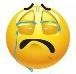 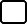 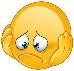 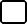 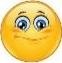 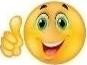 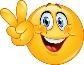 1. Describe the toy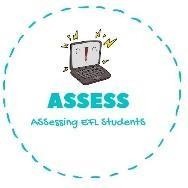 Example: The kite is green and yellow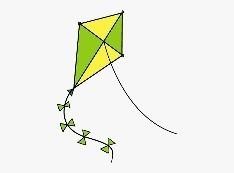 ENGLISH EXAMWriting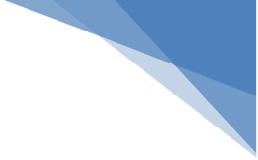 The	is	.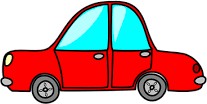   The		is			.   The	is		,	and		.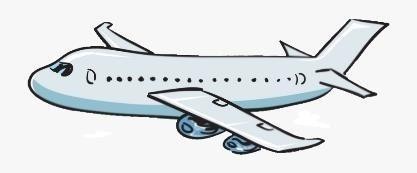 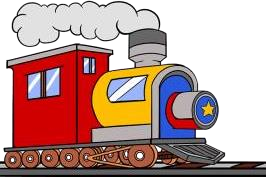 The	is	.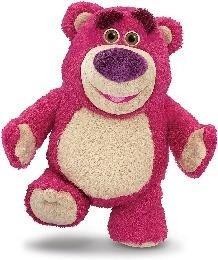 Assessing EFL Students